Employability Skills AssignmentEmployability skills are those personal skills, behaviours and attitudes seen as essential for success both personally and in the work world.Below are the Employability Skills employers are looking for as identified by The Conference Board of Canada. 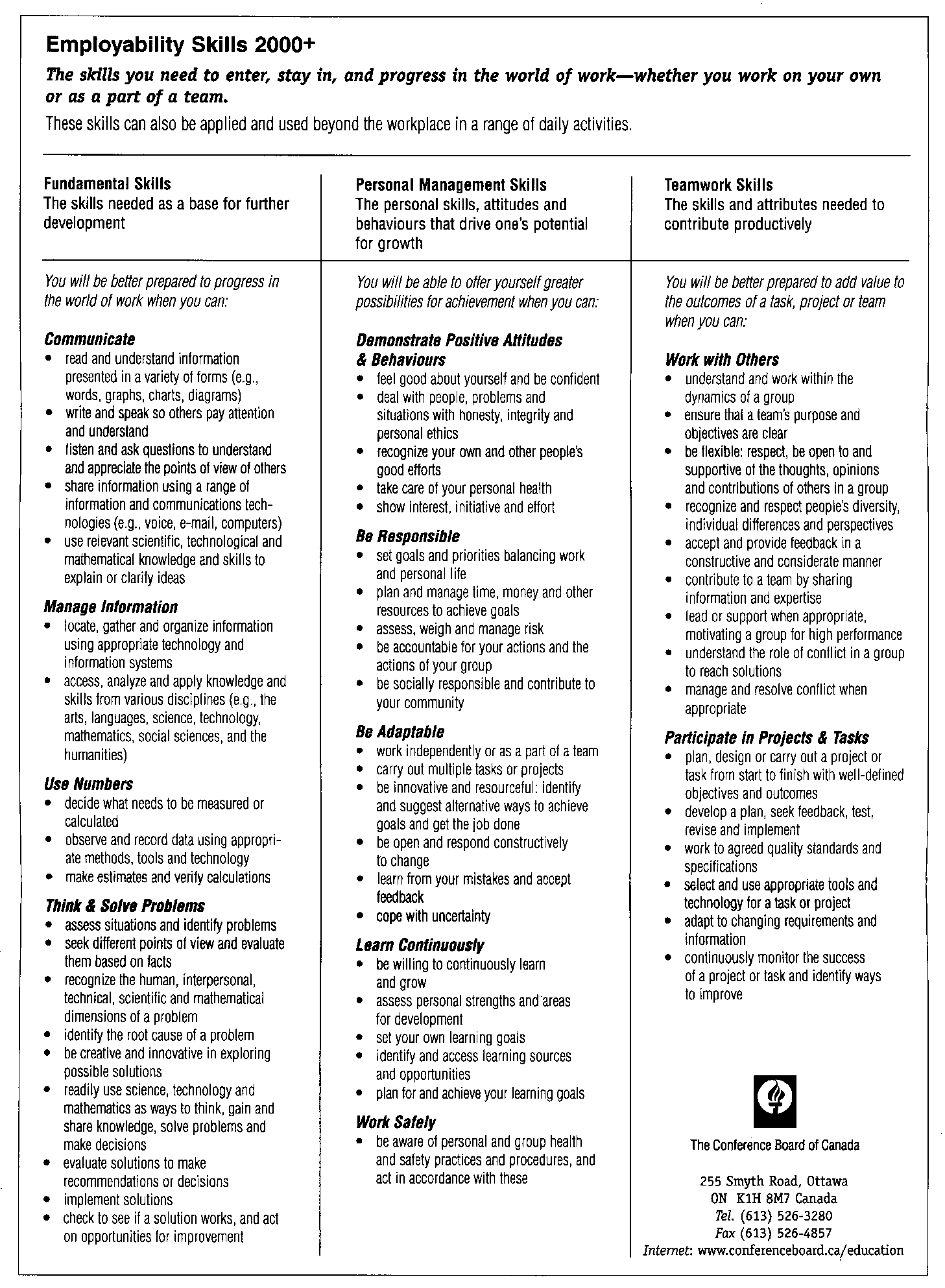 This document can also be found at: https://www.edu.gov.mb.ca/k12/cur/cardev/gr12_found/blms/blm18.pdf1.	From the Employability Skills Chart, identify and list some skills you possess 		now:_________________________________________________________________________________________________________________________________________________________________________________________________________________________________________________________________________There are three broad categories identified for Employability Skills; Fundamental Skills, Personal Management Skills, and Teamwork Skills. Identify one skill for each category that you possess and provide evidence of what you did and how you demonstrated that skill.Example: 	Category – Teamwork Skills		Skill – contribute to a team by sharing information and expertise		Evidence -  I shared my knowledge of climate change with my group in Socials 10Category: 	Fundamental SkillsSkill: 		__________________________________________________________________		__________________________________________________________________Evidence:	__________________________________________________________________		__________________________________________________________________	Category: 	Personal Management SkillsSkill: 		__________________________________________________________________		__________________________________________________________________Evidence:	__________________________________________________________________		__________________________________________________________________Category: 	Teamwork SkillsSkill: 		__________________________________________________________________		__________________________________________________________________Evidence:	__________________________________________________________________		__________________________________________________________________